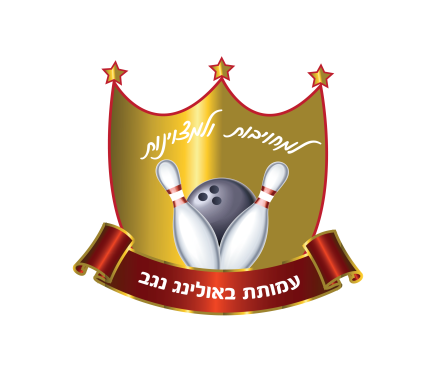  ליגה ארצית ב'                                       ליגה ארצית ב' סניורים